Tablica pamiątkowaWymiary:  Wysokość -ok. 90 cm; szerokość – ok. 50 cm Materiał: kamieńW tym budynku w latach 1945-1950mieściła się siedziba Głównego Urzędu Morskiego (obecnie Urząd Morski w Gdyni, spadkobierca Urzędu Marynarki Handlowej w Wejherowie utworzonego 2.04.1920 r.)Niniejszą tablicą upamiętniamy 100tną rocznicę utworzenia Administracji Morskiej RP oraz oddajemy cześć jej Pracownikom, na przestrzeni wieku mającym nieoceniony wkład w budowanie  Polski MorskiejGdańsk, 2 kwietnia 2020 rokuUrząd Morski w Gdyni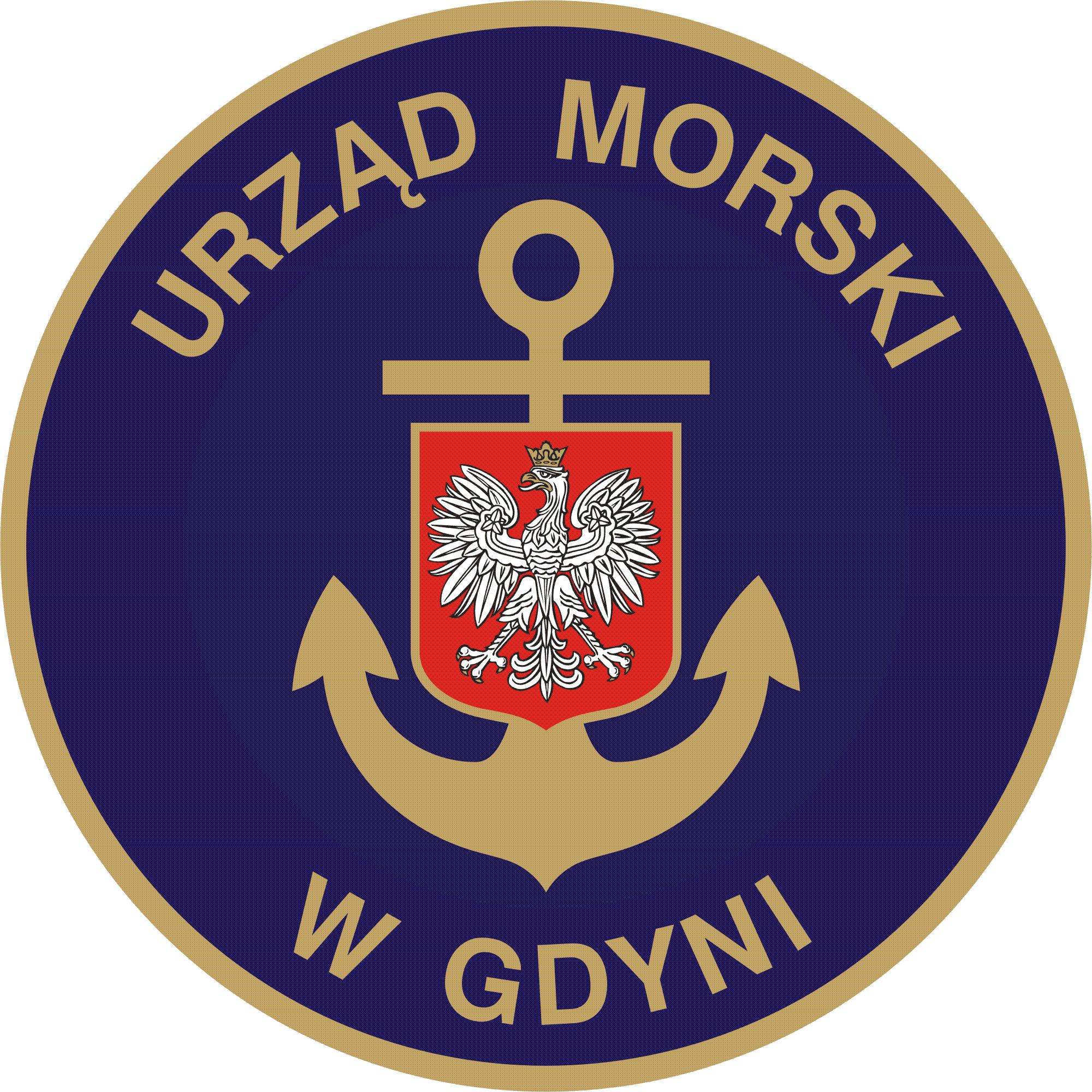 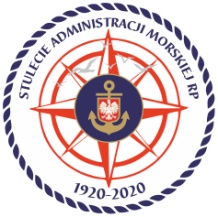 